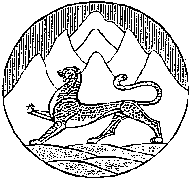 АДМИНИСТРАЦИЯ  МЕСТНОГО САМОУПРАВЛЕНИЯ МУНИЦИПАЛЬНОГО ОБРАЗОВАНИЯ ДИГОРСКИЙ РАЙОН РЕСПУБЛИКИ СЕВЕРНАЯ ОСЕТИЯ-АЛАНИЯГЛАВА АДМИНИСТРАЦИИ МЕСТНОГО САМОУПРАВЛЕНИЯ МУНИЦИПАЛЬНОГО ОБРАЗОВАНИЯ ДИГОРСКИЙ РАЙОНПОСТАНОВЛЕНИЕот  25.05.2018г.                   № 114                             г.ДигораОб утверждении Муниципальной программы «Развитие дорожного хозяйства в Дигорском районе на 2018год.»ПОСТАНОВЛЯЮ:    1.Утвердить Муниципальную программу «Развитие дорожного хозяйства в Дигорском районе на 2018год». (Приложение 1).    2.Финансовому управлению администрации местного самоуправления  муниципального  образования  Дигорский район  (Тавитова З.Б.) предусмотреть финансирование программы в бюджете 2018 года.    3.Контроль за выполнением настоящего постановления оставляю за собой.    Глава администрации  местного самоуправления муниципального образования      Дигорский район                                                            М.Д. Кодзасов	Приложениек Постановлению Главы АМС МО Дигорский    район от 25.05.2018 г. №  114МУНИЦИПАЛЬНАЯ ПРОГРАММА«РАЗВИТИЕ ДОРОЖНОГО ХОЗЯЙСТВА В ДИГОРСКОМ РАЙОНЕ НА 2018 ГОД»г.Дигора2018годПАСПОРТМуниципальной  программы «Развитие дорожного хозяйства в Дигорском районе на 2018год»Основные цели и задачи программы	Целью программы является осуществление контроля над обеспечением сохранности автомобильных дорог местного значения и обеспечение транспортной доступности отдаленных населенных пунктов.	Для достижения цели необходимо комплексное решение задач: - мониторинг  технического  состояния  автомобильных   дорог
общего  пользования  на  территории  района  с  постоянной
актуализацией реестра автодорог, требующих ремонта;  - разработка  и  реализация  нормативных  правовых  актов  и
организационных механизмов  содержания и ремонта, автомобильных  дорог общего пользования на территории Дигорского района;- формирование  и  реализация  финансовых  и  инвестиционных ресурсов для проведения ремонта автомобильных дорог общего пользования на территории Дигорского района;- контроль качества содержания автомобильных дорог и выполнения подрядными организациями требований муниципальных контрактов.Характеристика задач, решение которыхосуществляется путем реализации программыПротяженность автомобильных дорог общего пользования местного значения МО  Дигорский район  составляет  280,144 км., в том числе . в асфальтобетонном исполнении.Состояние значительной части (75%) автомобильных дорог общего пользования на территории  Дигорского района неудовлетворительное. Причина в недостаточном финансировании ремонта  дорог. В последние годы объемы ремонта автомобильных дорог общего пользования на территории района не превышали 5% от нормативных требований.  Осмотр автомобильных дорог общего пользования местного значения на территории района показала необходимость проведения работ по строительству, модернизации и ремонту в том или ином объеме на большинстве автомобильных дорог. Необходимым условием проведения работ по содержанию и ремонту дорог за счет бюджетных средств является наличие утвержденной в установленном порядке сметной документации, а в необходимых случаях в соответствии с требованиями нормативных документов и проекта на выполнение работ с проведением государственной экспертизы этого проекта.3. Срок реализации программы	Реализация программы рассчитана на 2018 г.4. Перечень и описание программных мероприятийОсновным механизмом реализации Программы является проведение работ по содержанию и ремонту автомобильных дорог общего пользования на территории района (Приложение №1).Заказчик Программы в пределах общей суммы ресурсов Программы может изменять сумму средств на ремонт отдельных дорог после предоставления (корректировки) обоснованной сметы на ремонт. При этом заказчик Программы руководствуется принципом выполнения максимального объема работ по ремонту каждой из дорог.При изменении ситуации с финансированием Программы, при появлении дополнительных ресурсов заказчик Программы вправе изменять перечень дорог, подлежащих ремонту в тот или иной год реализации Программы, в пределах общего списка либо пополнением списка новыми объектами, в том числе и перенося ремонт дорог на более ранние сроки.Основными рисками в реализации Программы являются:-занижение лимита областных средств, направляемых в район для реализации мероприятий по содержанию и ремонту автомобильных дорог общего пользования на территории района;-резкое увеличение стоимости содержания или ремонта 1 квадратного метра дороги;-нехватка средств местных бюджетов.Все эти риски повлекут снижение показателей реализации Программы и могут быть частично или полностью компенсированы:1) привлечением иных внебюджетных источников софинансирования;2) уменьшением числа дорог, включенных в Программу ремонта автомобильных дорог общего пользования на территории района того или иного года реализации Программы, в том числе с переносом этих дорог на последующие годы.5. Обоснование ресурсного обеспечения ПрограммыФинансирование Программы будет осуществляться за счет средств районного бюджета Дигорского района – 7273,36 тыс. рублей.Объем финансирования за счет средств бюджетов всех уровней будет уточняться в соответствии с возможностями бюджетов и размерами лимитов средств, запланированных для района.При этом дополнительные расходы могут компенсироваться:- увеличением лимита районных бюджетных средств;- финансированием из республиканских средств;- экономией средств от содержания и ремонта дорог.6. Оценка социально-экономической эффективностиреализации ПрограммыЦелевым показателем оценки хода реализации Программы является снижение доли автомобильных дорог общего пользования местного значения, не отвечающих нормативным требованиям.Также, будут оцениваться временные показатели выполнения работ, своевременность заключения контрактов и договоров по ремонту и содержанию дорог, своевременная подготовка сметной документации.Оценка хода реализации Программы будет осуществляться по этому показателю.Экономическая эффективность реализации Программы определяется прямыми дополнительными доходами местного бюджета за счет увеличения налогооблагаемой базы организаций, реализующих мероприятия Программы, - подрядчиков и субподрядчиков по ремонту автомобильных дорог общего пользования на территории района. Социальная эффективность реализации Программы напрямую связана с основной целью - улучшение технического состояния автомобильных дорог общего пользования на территории района и, как следствие, повышение безопасности дорожного движения в районе.7. Система управления реализацией программыНепосредственными исполнителями программы являются подрядные организации, заключившие, по результатам торгов, муниципальные контракты с Заказчиком.Отдел архитектуры, строительной и жилищной политики АМС МО Дигорский район осуществляет:- контроль исполнения Программы, мониторинг выполнения системы программных мероприятий;- координация деятельности подрядных организаций для обеспечения их согласованных действий;- текущая работа по подготовке и реализации программных мероприятий;- подведение итогов реализации Программы, корректировка ее на основании результатов работы за год.	Общий контроль над выполнением мероприятий осуществляет Глава администрации местного самоуправления МО Дигорский  район. 8. Перечень мероприятий, объем и источники финансирования ПрограммыПриложение №1Механизм реализации Программы(тыс. руб.)Наименование  
Программы     Муниципальная программа «Развитие дорожного хозяйства в Дигоском районе на 2018год»Цели и задачи программы1) осуществление контроля над обеспечением сохранности автомобильных дорог местного значения;обеспечение транспортной доступности отдаленных населенных пунктов;3) контроль качества содержания автомобильных дорог и выполнения подрядными организациями требований муниципальных контрактов;4) разработка и реализация нормативных правовых актов и организационных механизмов содержания и ремонта автомобильных дорог общего пользования;5)формирование и реализация финансовых и инвестиционных ресурсов для проведения ремонта автомобильных дорог;6) мониторинг технического состояния автомобильных дорог с постоянной актуализацией реестра автодорог, требующих ремонтаЗаказчик программыАдминистрация местного самоуправления муниципального образования Дигорский районРазработчик программыОтдел архитектуры, строительной и жилищной политики администрации местного самоуправления муниципального образования Дигорский районИсполнитель-координатор программыАдминистрация местного самоуправления муниципального образования Дигорский районИсполнители программыОтдел архитектуры, строительной и жилищной политики администрации местного самоуправления муниципального образования Дигорский районУправление финансов администрации местного самоуправления муниципального образования Дигорский районСроки         
реализации    
Программы     2018 год                                          Характеристика программных мероприятий- Систематический контроль над качеством выполнения работ подрядными организациями при ремонте и содержании автомобильных дорог общего пользования местного значения;- Разработка и реализация нормативных правовых актов и организационных механизмов  содержания и ремонта автомобильных  дорог  общего  пользования  на   территории
Дигорского районаОбъемы       и
источники     
финансирования
Программы     Средства местных бюджетов –7273,36 тыс. рублей,Ожидаемые     
результаты    
реализации    
Программы     Улучшение  технического  состояния   автомобильных   дорог
общего пользования на территории Дигорского района и,  как
следствие, повышение  безопасности  дорожного  движения.Наименование показателяЕдиница измеренияФактПлановый периодНаименование показателяЕдиница измерения20172018Доля протяженности автомобильных дорог общего пользования местного значения, не отвечающих нормативным требованиям, в общей протяженности автомобильных дорог общего пользования местного значения процентов7360№ п/пМероприятие программыИсточник
финансированияОбъем финансирования, (тыс.руб.)1.Ремонт дорожного покрытия по ул. Ленина, от проезда №1 до проезда №8 , с. Дур-Дур.Средства местного бюджета5380,862.Ремонт дорожного покрытия от ул. Ленина до кладбища с. Мостиздах.Средства местного бюджета1892,5ИТОГО 7273,36№ п/пНаименование мероприятийГод исполненияОбъем финансирования, всегоВ том числеВ том числе№ п/пНаименование мероприятийГод исполненияОбъем финансирования, всегоРеспубликанский бюджетМестный бюджет1Содержание автомобильных дорог общего пользования местного значения, 20187273,3607273,361Содержание автомобильных дорог общего пользования местного значения, 1Содержание автомобильных дорог общего пользования местного значения, ВСЕГО по Программе:7273,367273,36